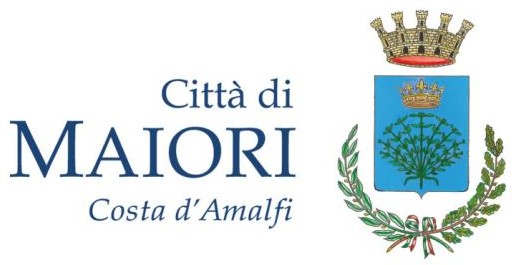 AL COMUNE DI MAIORIOGGETTO: ISTANZA PER L’ASSEGNAZIONE DI N. 1 LOCULO-OSSARIO,(da far pervenire alComune di Maiori –Ufficio Protocollo – entro le ore 12,00 del 13 maggio 2024)._l_ sottoscritt	                                               nat      a	                                il __________________ e residente in___________________alla Via ___________________ C.F.______________________VISTO il Bando per la Concessione di loculi-ossari già realizzati presso il cimitero comunale, pubblicato in data   /      /2024;C H I E D EL’assegnazione in concessione di n. 1 loculo ossario di n. 4                       / 8     cassette A tal fineDICHIARA-Di possedere i seguenti requisiti: (contrassegnare la casella interessata):A)-Di risiedere  nel  Comune  di  Maiori dal________, con attuale residenza alla Via ________________Tel.__________________B)- Di non risiedere nel comune di Maiori ma avere le spoglie di un proprio congiunto presso il Cimitero di Maiori. Le eventuali comunicazioni devono essere inviate al seguente indirizzo:___________________________C) -Di non risiedere nel Comune di Maiori, non avere le spoglie di un proprio congiunto presso ilCimitero di Maiori, ma di essere nato a Maiori. Le eventuali comunicazioni devono essere inviate al  seguente indirizzo:_____________________________;Ai fini della determinazione della priorità per la concessione del loculo-ossarioDICHIARA-di trovarsi nella seguente condizione (contrassegnare la casella o le caselle interessate):Di non avere un loculo ossario nel Cimitero di Maiori;Di avere cassette-ossarie di parenti entro il terzo grado, in linea retta e collaterale (genitori e figli, l’avo o l’ava ed il nipote, bisnonni e pronipoti, fratelli e sorelle, zio o zia ed il nipote da fratello e sorella) presso l’ossario comunale. Generalità dei parenti le cui Spoglie trovasi nelle	cassette-ossarie:Di avere cassette-ossarie di parenti entro il terzo grado, in linea retta e collaterale presso loculi-ossari in concessione ad altri nuclei familiari. Generalità dei parenti le cui spoglie	trovasi	nelle	cassette-ossarieIndicazione dei loculi e nuclei familiari concessionari presso i quali sono depositati le cassette-ossarie dei parenti: 	Di avere un congiunto entro il terzo grado in linea retta e collaterale ancora sottoterra nel camposanto.Generalità del congiunto 			________________________Di avere nel proprio nucleo familiare congiunti entro il terzo grado in linea retta e collaterale ultrasettantenni. Generalità dei congiunti_____________________________________________________________________________che il proprio congiunto Sig.	nat a __________ 	, il	______________, facente parte del proprio nucleo familiare, ha in concessione nel Cimitero di Maiori il loculo ossario  n.	settore 	OVVERODi non avere un loculo –ossario nel Cimitero di Maiori in concessione ad un congiunto facente parte del proprio nucleo familiare.       Le dichiarazioni di cui sopra sono rese ai sensi del D.P.R. n. 445/2000.        Maiori,lì ____________________	                                                FirmaSi allega documento di riconoscimento: